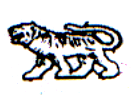 АДМИНИСТРАЦИЯ МИХАЙЛОВСКОГО МУНИЦИПАЛЬНОГО
РАЙОНА ПРИМОРСКОГО КРАЯ
П О С Т А Н О В Л Е Н И Е 
19.02.2016	     с. Михайловка	                   № 93-паОб утверждении административного регламента предоставления муниципальной услуги «Предоставление информации о результатах государственной (итоговой) аттестации обучающихся, освоивших образовательные программы основного общего и среднего общего образования» в новой редакцииВ  целях приведения административного регламента предоставления муниципальной услуги «Предоставление информации из федеральной базы данных о результатах единого государственного экзамена» в соответствии Федеральным законом от 27.07.2010 № 210-ФЗ «Об организации предоставления государственных и муниципальных услуг», ФЗ от 29.12.12.2012  №273-ФЗ «Об образовании в РФ», Федеральным законом от 01.12.2014 № 419-ФЗ «О внесении изменений в отдельные законодательные акты Российской Федерации по вопросам социальной защиты инвалидов в связи с ратификацией Конвенции о правах инвалидов», Приказом Министерства образования и науки России от 09.11.2015 № 1309 «Об утверждении Порядка обеспечения условий доступности для инвалидов объектов и предоставляемых услуг в сфере образования, а также оказания им при этом необходимой помощи», Приказом Министерства образования и науки России от 25.12.2013 № 1394 «Об утверждении Порядка проведения государственной итоговой аттестации по образовательным программам основного общего образования», администрация Михайловского муниципального районаПОСТАНОВЛЯЕТ:Утвердить административный регламент предоставления муниципальной услуги «Предоставление информации о результатахгосударственной (итоговой) аттестации обучающихся, освоивших образовательные программы основного общего и среднего общего образования» в новой редакции (прилагается).Признать утратившие силу: 2.1. постановление администрации Михайловского муниципального района от 25.07.2011 года № 675-па «Об утверждении административного регламента предоставления муниципальной услуги «Предоставление информации из федеральной базы данных о результатах единого государственного экзамена»;2.2. постановление администрации Михайловского муниципального района от 27.09.2012 №920-па «О внесении изменений в постановление администрации Михайловского муниципального района «Об утверждении административного регламента предоставления муниципальной услуги «Предоставление информации из федеральной базы данных о результатах единого государственного экзамена».Муниципальному казённому учреждению «Управление по организационно-техническому обеспечению деятельности администрации Михайловского муниципального района» (Шевченко) разместить настоящее постановление на официальном сайте администрации Михайловского муниципального района.Управлению по вопросам образования разместить в сети Интернет, административный регламент включая федеральную государственную информационную систему «Единый портал государственных и муниципальных услуг (функций)».Настоящее постановление вступает в силу с момента его размещения на официальном сайте администрации Михайловского муниципального района.Контроль за выполнением настоящего постановления возложить на заместителя главы администрации муниципального района Н.В. Андрущенко.Глава Михайловского муниципального района -Глава администрации районаВ.В. Архипов